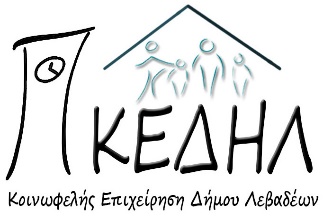  Καραγιαννοπούλου 1                                                                                        Λιβαδειά, 21-03-2018 Γραφείο: Αριστοφάνους ,Λιβαδειά                                                                Αρ. Πρωτ.: 367ΠΡΟΣΚΛΗΣΗ ΕΚΔΗΛΩΣΗΣ ΕΝΔΙΑΦΕΡΟΝΤΟΣ ΓΙΑ ΤΗΝ ΠΡΟΜΗΘΕΙΑ ΓΡΑΦΙΚΗΣ ΥΛΗΣ ΓΙΑ ΤΙΣ ΑΝΑΓΚΕΣ ΤΩΝ ΓΡΑΦΕΙΩΝ ΔΙΟΙΚΗΣΗΣ ΤΗΣ Κ.Ε.ΔΗ.Λ.,συνολικού ποσού 891,50€ (συμπ/νου του Φ.Π.Α.)Η Κοινωφελής Επιχείρηση του Δήμου Λεβαδέων προβαίνει σε πρόσκληση εκδήλωσης ενδιαφέροντος  για την Προμήθεια Γραφικής Ύλης για τις ανάγκες των Γραφείων Διοίκησης του Προγράμματος Στέγασης και Βοήθειας των αιτούντων άσυλο και δικαιούχων διεθνούς προστασίας στη Λιβαδειά  (πρ/σμου 891,50 € με ΦΠΑ).	Προσκαλεί φυσικά ή νομικά πρόσωπα ή ενώσεις προσώπων, να υποβάλλουν σφραγισμένη ΟΙΚΟΝΟΜΙΚΗ ΠΡΟΣΦΟΡΑ έως την Τετάρτη 27 Μαρτίου 2019 και ώρα 15:00 , στα γραφεία της Κ.Ε.ΔΗ.Λ. επί της οδού Αριστοφάνους (Πάροδος Πλαταιών).	Η προμήθεια θα εκτελεστεί με την διαδικασία της απ’ ευθείας ανάθεσης, σύμφωνα με τις διατάξεις του Ν. 4412/2016 και με κριτήριο επιλογής την πλέον συμφέρουσα από οικονομική άποψη προσφορά αποκλειστικά βάσει τιμής (χαμηλότερης).	Σύμφωνα με τις διατάξεις των παραγράφων 11 και 15 του άρθρου 107 του Ν. 4497/2017 (Α΄ 171), όπου προστίθεται νέα παράγραφος στα άρθρα 73 και 80 του Ν. 4412/2016 αντιστοίχως, που προβλέπει ότι τα εν λόγω άρθρα (προσκόμιση φορολογικής – ασφαλιστικής ενημερότητας κλπ) δεν εφαρμόζονται σε δημόσιες συμβάσεις με εκτιμώμενη αξία ίση ή κατώτερη των 2.500,00 € (δύο χιλιάδες πεντακόσια ευρώ) χωρίς Φ.Π.Α., παρακαλούμε να προσκομίσετε αντίγραφο μέσω TAXISNET ενεργούς δραστηριότητας επιτηδεύματος.‘Οταν πρόκειται για νομικά πρόσωπα με τα απαραίτητα νομιμοποιητικά έγγραφα ( καταστατικό, ΦΕΚ, κλπ ) ώστε να προκύπτει ο διαχειριστής του νομικού προσώπου, τα μέλη κλπ.Επισυνάπτεται : Η υπ΄ αρίθμ. 344/14-03-19 Μελέτη του Τμήματος Παροχών και Προμηθειών της Κ.Ε.ΔΗ.Λ.Πληροφορίες στο τηλέφωνο 22610-88683 (κος Λαμπριτζής Ιωάννης) και 22613-50848 (κα Ζούβελου Ελένη) τις εργάσιμες ημέρες και ώρες.                                                                                    Ο Πρόεδρος της Κ.Ε.ΔΗ.Λ.                                                                                                Καρβούνης ΣωτήριοςΚΟΙΝΩΦΕΛΗΣ ΕΠΙΧΕΙΡΗΣΗ                                                                                ΑΡ. ΠΡΩΤ. 344/14-03-2019ΔΗΜΟΥ ΛΕΒΑΔΕΩΝ (Κ.Ε.ΔΗ.Λ.)                                                                       ΠΡΟΫΠΟΛΟΓΙΣΜΟΣ : 891,50€Το αντικείμενο της προμήθειας είναι γραφική ύλη που θα χρησιμοποιηθεί για τις ανάγκες εξοπλισμού των γραφείων διοίκησης της Κ.Ε.ΔΗ.Λ. Η προμήθεια αφορά το πρόγραμμα ‘’Στέγαση και Βοήθεια των Αιτούντων Άσυλο και Δικαιούχων διεθνούς προστασίας στη Λιβαδειά’’ που υλοποιεί η Κοινωφελής Επιχείρηση του Δήμου Λεβαδέων βάσει της αριθμ. GRC01/2019/0000000179/000 Συμφωνίας με την Ύπατη Αρμοστεία του ΟΗΕ για τους Πρόσφυγες, έτους 2019. Τα προσκομιζόμενα υλικά θα φέρουν υποχρεωτικά την επισήμανση CE της Ευρωπαϊκής Ένωσης. Συγκεκριμένα να χαρακτηρίζονται από τα κάτωθι τεχνικά στοιχεία:1) Φάκελοι ταχυδρομείου μεγέθους Α42) Στυλό μπλέ τύπου BIC3) Στυλό μαύρο τύπου BIC4) Στυλό κόκκινο τύπου BIC5) Διαφάνειες σκληρές τύπου typotrust (πακέτο των 100)6) Διαχωριστικά για κλασέρ Α4 δέκα (10) χρωμάτων πλαστικά7) Συρραπτικό μικρού μεγέθους8) Συρραπτικό μεγάλου μεγέθους9) Πινέζες για πίνακα ανακοινώσεων με κεφάλι 6 χρωμάτων10) Σκαφάκια γραφείου για χαρτιά Α411) Χαρτάκια κύβου λευκά 400φ/ 9Χ9 cm12) Ανοξείδωτοι συνδετήρες εγγράφων μεγάλου μεγέθους13) Ανοξείδωτοι συνδετήρες εγγράφων μικρού μεγέθους14) Χαρτί Α4 σε κουτί των 5 τεμαχίων15) Διορθωτικό υγρό τύπου  blanco16) Διορθωτικό στυλό περιεκτικότητας  7ml17) Φάκελοι κλασέρ για αρχειοθέτηση τύπου laser 11cm18) Φάκελοι κλασέρ για αρχειοθέτηση Α4 8Χ3219) Κύβος κίτρινος τύπου post it 400 φύλλα 75Χ75 mm20) Ξύστρα21) Σελοτέιπ22) Κουτί αρχειοθέτησης χαρτόνι με λάστιχο μέγεθος 26,5Χ35cm με ράχη 3,5cm23) Μολύβια τύπου HB224) Καρφίτσες συρραπτικού Νο 64 συσκευασία των 2000 τεμαχίων25) Καρφίτσες συρραπτικού 24/6 συσκευασία των 1000 τεμαχίων26) Πινακίδα σεμιναρίου με κλίπ Α427) Πίνακας ανακοινώσεων επιφάνειας φελλού 90Χ60 cm28) Ευρετήριο τηλεφώνων29) Ετικέτες για εκτύπωση 105Χ74 mm (πακέτο των 100)30) Ετικέτες για εκτύπωση 96,5Χ42,3 mm (πακέτο των 100)31) Ετικέτες για εκτύπωση 99,1Χ67,7 mm (πακέτο των 100)32) Αυτοκόλλητες ετικέτες μικρού μεγέθους τύπου stef-labels 40 φύλλα 50Χ35 mm33) Αυτοκόλλητες ετικέτες μεσαίου μεγέθους τύπου stef-labels 40 φύλλα 52X82 mm34) Αυτοκόλλητες ετικέτες μεγάλου μεγέθους τύπου stef-labels 40 φύλλα 100Χ149 mmΓια την κατωτέρω δαπάνη υπάρχει εγγεγραμμένη πίστωση ποσού ύψους € € η οποία θα βαρύνει τον Κ.Α. 15/6612.001  με τίτλο ‘’Είδη γραφείου(αναλώσιμα τόνερ) ‘’ του προϋπολογισμού της Κ.Ε.ΔΗ.Λ. οικ. έτους 2019.                                                                                    		                         ΛΙΒΑΔΕΙΑ 14/03/2019Ο ΣΥΝΤΑΞΑΣ                                                                                                         ΘΕΩΡΗΘΗΚΕΙΩΑΝΝΗΣ ΛΑΜΠΡΙΤΖΗΣ                                                                                    ΕΛΕΝΗ ΖΟΥΒΕΛΟΥ  ΥΠΕΥΘΥΝΟΣ ΠΑΡΟΧΩΝ ΚΑΙ ΠΡΟΜΗΘΕΙΩΝ                                         ΥΠΕΥΘΥΝΗ ΟΙΚΟΝΟΜΙΚΩΝΚΟΙΝΩΦΕΛΗΣ ΕΠΙΧΕΙΡΗΣΗ                                                                                ΑΡ. ΠΡΩΤ. 344/14-03-2019ΔΗΜΟΥ ΛΕΒΑΔΕΩΝ (Κ.Ε.ΔΗ.Λ.)                                                                       ΠΡΟΫΠΟΛΟΓΙΣΜΟΣ : 891,50€ΕΝΔΕΙΚΤΙΚΟΣ ΠΡΟΫΠΟΛΟΓΙΣΜΟΣ                                                                                                                            ΛΙΒΑΔΕΙΑ 14/03/2019Ο ΣΥΝΤΑΞΑΣ                                                                                             ΘΕΩΡΗΘΗΚΕΙΩΑΝΝΗΣ ΛΑΜΠΡΙΤΖΗΣ                                                                                    ΕΛΕΝΗ ΖΟΥΒΕΛΟΥ  ΥΠΕΥΘΥΝΟΣ ΠΑΡΟΧΩΝ ΚΑΙ ΠΡΟΜΗΘΕΙΩΝ                                        ΥΠΕΥΘΥΝΗ ΟΙΚΟΝΟΜΙΚΩΝΚΟΙΝΩΦΕΛΗΣ ΕΠΙΧΕΙΡΗΣΗ                                                                                ΑΡ. ΠΡΩΤ. 344/14-03-2019ΔΗΜΟΥ ΛΕΒΑΔΕΩΝ (Κ.Ε.ΔΗ.Λ.)                                                                       ΠΡΟΫΠΟΛΟΓΙΣΜΟΣ : 891,50€    ΟΙΚΟΝΟΜΙΚΗ ΠΡΟΣΦΟΡΑ	Ο ΠΡΟΣΦΕΡΩΝ                                                                                                                      ΛΙΒΑΔΕΙΑ     /     /      ΚΟΙΝΩΦΕΛΗΣ ΕΠΙΧΕΙΡΗΣΗ                                         ΑΡ. ΠΡΩΤ.344/14-03-2019ΔΗΜΟΥ ΛΕΒΑΔΕΩΝ (Κ.Ε.ΔΗ.Λ)                                                           ΠΡΟΫΠΟΛΟΓΙΣΜΟΣ: 891,50 €ΕΙΔΙΚΗ ΣΥΓΓΡΑΦΗ ΥΠΟΧΡΕΩΣΕΩΝΆρθρο 1ο : Αντικείμενο ΠρομήθειαςΤο αντικείμενο της προμήθειας είναι :1) Φάκελοι ταχυδρομείου μεγέθους Α4,2) Στυλό μπλέ τύπου BIC,3) Στυλό μαύρο τύπου BIC 4) Στυλό κόκκινο τύπου BIC ,5) Διαφάνειες σκληρές τύπου typotrust (πακέτο των 100) 6) Διαχωριστικά για κλασέρ Α4 δέκα (10) χρωμάτων πλαστικά,7) Συρραπτικό μικρού μεγέθους,8) Συρραπτικό μεγάλου μεγέθους,9) Πινέζες για πίνακα ανακοινώσεων με κεφάλι 6 χρωμμάτων,10) Σκαφάκια γραφείου για χαρτιά Α4,11) Χαρτάκια κύβου λευκά 400φ / 9Χ9 cm,12) Ανοξείδωτοι συνδετήρες εγγράφων μεγάλου μεγέθους,13) Ανοξείδωτοι συνδετήρες εγγράφων μικρού μεγέθους 14) Χαρτί Α4 σε κουτί των 5 τεμαχίων,15) Διορθωτικό υγρό τύπου blanco,16) Διορθωτικό στυλό περιεκτικότητας 7ml,17)Φάκελοι κλασέρ για αρχειοθέτηση τύπου laser 11 cm, 18) Φάκελοι κλασέρ αρχειοθέτησης Α4 8Χ32,19) Κύβος κίτρινος τύπου post it 400 φύλλα 75X75mm,20) Ξύστρα,21) Σελοτέιπ 22) Κουτί αρχειοθέτησης χαρτόνι με λάστιχο μέγεθος 26,5Χ35 cm με ράχη 3,5 cm,23) Μολύβια τύπου HB2, 24) Καρφίτσες συρραπτικού Νο 64 συσκευασία των 2000 τεμαχίων,25) Καρφίτσες συρραπτικού 24/6 συσκευασία των 1000 τεμαχίων,26) Πινακίδα σεμιναρίου με κλίπ Α4,27) Πίνακας ανακοινώσεων επιφάνειας φελλού 90Χ60 cm,28) Ευρετήριο τηλεφώνων, 29) Ετικέτες για εκτύπωση 105Χ74 mm (πακέτο των 100),30) Ετικέτες για εκτύπωση 96,5Χ42,3 mm (πακέτο των 100), 31) Ετικέτες για εκτύπωση 99,1Χ67,7 mm (πακέτο των 100) 32) Αυτοκόλλητες ετικέτες μικρού μεγέθους τύπου stef-labels 40 φύλλα 50X35 mm,33) Αυτοκόλλητες ετικέτες μεσαίου μεγέθους τύπου stef-labels 40 φύλλα 52Χ82 mm,34) Αυτοκόλλητες ετικέτες μεγάλου μεγέθους τύπου stef-labels 40 φύλλα 100Χ149 mmγια τις ανάγκες γραφικής ύλης που προκύπτουν πλαίσια υλοποίησης του προγράμματος ‘’Στέγαση και βοήθεια των αιτούντων άσυλο και δικαιούχων διεθνούς προστασίας στη Λιβαδειά’’ της Ύπατης Αρμοστείας ΟΗΕ. Τα προσκομιζόμενα υλικά θα φέρουν υποχρεωτικά την επισήμανση CE της Ευρωπαϊκής Ένωσης. Άρθρο 2ο : Ισχύουσες ΔιατάξειςΗ διενέργεια του διαγωνισμού και η εκτέλεση της προμήθειας διέπονται από τις διατάξεις :α)Του  Ν 4412/2016Άρθρο 3ο : Τεχνικές ΠροδιαγραφέςΩς αναλύονται στο κεφάλαιο Τεχνική Περιγραφή και Προδιαγραφές.Άρθρο 4ο . Παραλαβή της προμήθειας.Η παραλαβή των προς προμήθεια ειδών, θα γίνει από την Επιτροπή Παραλαβής της Κ.Ε.ΔΗ.Λ., σύμφωνα με το άρθρο 221 του Ν 4412/2016 στα γραφεία της Κ.Ε.ΔΗ.Λ, σύμφωνα με τις σχετικές υποδείξεις του τμήματος παροχών και προμηθειών.                                                                                                                            ΛΙΒΑΔΕΙΑ 14/03/2019Ο ΣΥΝΤΑΞΑΣ                                                                                             ΘΕΩΡΗΘΗΚΕΙΩΑΝΝΗΣ ΛΑΜΠΡΙΤΖΗΣ                                                                                    ΕΛΕΝΗ ΖΟΥΒΕΛΟΥ  ΥΠΕΥΘΥΝΟΣ ΠΑΡΟΧΩΝ ΚΑΙ ΠΡΟΜΗΘΕΙΩΝ                                        ΥΠΕΥΘΥΝΗ ΟΙΚΟΝΟΜΙΚΩΝΚΟΙΝΩΦΕΛΗΣ ΕΠΙΧΕΙΡΗΣΗ                                         ΑΡ. ΠΡΩΤ.344/14-03-2019ΔΗΜΟΥ ΛΕΒΑΔΕΩΝ (Κ.Ε.ΔΗ.Λ)                                                           ΠΡΟΫΠΟΛΟΓΙΣΜΟΣ: 891,50 €ΓΕΝΙΚΗ ΣΥΓΓΡΑΦΗ ΥΠΟΧΡΕΩΣΕΩΝΆρθρο 1ο : Αντικείμενο ΠρομήθειαςΤο αντικείμενο της προμήθειας είναι :1) Φάκελοι ταχυδρομείου μεγέθους Α4,2) Στυλό μπλέ τύπου BIC,3) Στυλό μαύρο τύπου BIC 4) Στυλό κόκκινο τύπου BIC ,5) Διαφάνειες σκληρές τύπου typotrust (πακέτο των 100) 6) Διαχωριστικά για κλασέρ Α4 δέκα (10) χρωμάτων πλαστικά,7) Συρραπτικό μικρού μεγέθους,8) Συρραπτικό μεγάλου μεγέθους,9) Πινέζες για πίνακα ανακοινώσεων με κεφάλι 6 χρωμμάτων,10) Σκαφάκια γραφείου για χαρτιά Α4,11) Χαρτάκια κύβου λευκά 400φ / 9Χ9 cm,12) Ανοξείδωτοι συνδετήρες εγγράφων μεγάλου μεγέθους,13) Ανοξείδωτοι συνδετήρες εγγράφων μικρού μεγέθους 14) Χαρτί Α4 σε κουτί των 5 τεμαχίων,15) Διορθωτικό υγρό τύπου blanco,16) Διορθωτικό στυλό περιεκτικότητας 7ml,17)Φάκελοι κλασέρ για αρχειοθέτηση τύπου laser 11 cm, 18) Φάκελοι κλασέρ αρχειοθέτησης Α4 8Χ32,19) Κύβος κίτρινος τύπου post it 400 φύλλα 75X75mm,20) Ξύστρα,21) Σελοτέιπ 22) Κουτί αρχειοθέτησης χαρτόνι με λάστιχο μέγεθος 26,5Χ35 cm με ράχη 3,5 cm,23) Μολύβια τύπου HB2, 24) Καρφίτσες συρραπτικού Νο 64 συσκευασία των 2000 τεμαχίων,25) Καρφίτσες συρραπτικού 24/6 συσκευασία των 1000 τεμαχίων,26) Πινακίδα σεμιναρίου με κλίπ Α4,27) Πίνακας ανακοινώσεων επιφάνειας φελλού 90Χ60 cm,28) Ευρετήριο τηλεφώνων, 29) Ετικέτες για εκτύπωση 105Χ74 mm (πακέτο των 100), 30) Ετικέτες για εκτύπωση 96,5Χ42,3 mm (πακέτο των 100), 31) Ετικέτες για εκτύπωση 99,1Χ67,7 mm (πακέτο των 100) 32) Αυτοκόλλητες ετικέτες μικρού μεγέθους τύπου stef-labels 40 φύλλα 50X35 mm,33) Αυτοκόλλητες ετικέτες μεσαίου μεγέθους τύπου stef-labels 40 φύλλα 52Χ82 mm,34) Αυτοκόλλητες ετικέτες μεγάλου μεγέθους τύπου stef-labels 40 φύλλα 100Χ149 mmγια τις ανάγκες γραφικής ύλης που προκύπτουν στο πλαίσιο υλοποίησης του προγράμματος ‘’Στέγαση και Βοήθεια των αιτούντων άσυλο και δικαιούχων διεθνούς προστασίας στη Λιβαδειά’’ της Ύπατης Αρμοστείας ΟΗΕ. Τα προσκομιζόμενα υλικά θα φέρουν υποχρεωτικά την επισήμανση CE της Ευρωπαϊκής Ένωσης. Άρθρο 2ο : Ισχύουσες ΔιατάξειςΗ διενέργεια του διαγωνισμού και η εκτέλεση της προμήθειας διέπονται από τις διατάξεις του Ν.4412/2016.Άρθρο 3ο : ΣύμβασηΟ ανάδοχος της προμήθειας αυτής, μετά από την κατά νόμο έγκριση του αποτελέσματος, υποχρεούται να προσέλθει την επομένη από την ημερομηνία κοινοποίησης της ανακοίνωσης της κατακύρωσης για να υπογράψει τη σύμβαση.Η πληρωμή θα γίνει με χρηματικό ένταλμα που θα εκδοθεί μετά την παραλαβή των ειδών , θα συνοδεύεται από τα νόμιμα δικαιολογητικά και εφόσον η επιτροπή παραλαβής δεν διαπιστώσει κανένα πρόβλημα ως προς την ποιότητα και καταλληλότητα αυτών.Άρθρο 4ο : Παραλαβή των ΥλικώνΗ παραλαβή των προς προμήθεια ειδών, θα γίνει από την Επιτροπή Παραλαβής, σύμφωνα με το άρθρο 221 του Ν.4412/2016. Η παράδοση των υλικών θα γίνει  στα γραφεία της ΚΕΔΗΛ κατόπιν υποδείξεων του τμήματος παροχών και προμηθειών.Χρόνος μέχρι τον οποίο διενεργείται η παραλαβή ορίζεται έως 10 ημερολογιακές ημέρες από την ανάθεση του έργου.Άρθρο 5ο : Φόροι – Τέλη - ΚρατήσειςΟ ανάδοχος υπόκειται σε όλους τους βάσει των κείμενων διατάξεων φόρους, τέλη, κρατήσεις που θα ισχύουν κατά την ημέρα διενέργειας του διαγωνισμού.Ειδικοί όροι- Προσφορές που παρουσιάζουν αποκλίσεις από τα γενικά στοιχεία, την τεχνική περιγραφή και τους ειδικούς όρους των τεχνικών προδιαγραφών απορρίπτονται. - Οι προμηθευτές υποχρεούνται να παραδώσουν επακριβώς τα είδη που αναφέρονται στην προσφορά που έχουν υποβάλλει βάσει της παρούσας μελέτης (ενδεικτικό προϋπολογισμό και τεχνική περιγραφή).- Εάν κάποιο είδος κατά το χρόνο παράδοσης είναι ελαττωματικό ή δεν ανταποκρίνεται στις προδιαγραφές δεν θα παραλαμβάνεται από την Επιτροπή Παραλαβής και θα επιστρέφεται στον προμηθευτή για αντικατάσταση.Σε περίπτωση δε που ο προμηθευτής αρνηθεί να αντικαταστήσει το ελαττωματικό ή ακατάλληλο είδος,η Κ.Ε.ΔΗ.Λ. θα προβεί σε όλες από το νόμο προβλεπόμενες ενέργειες.- Τα τιμολόγια θα εκδίδονται μετά από συνεννόηση με τον/την αρμόδιο/α υπάλληλο του ως άνω προγράμματος που υλοποιεί η Κ.Ε.ΔΗ.Λ. και το κόστος θα καταβάλλεται με την συμπλήρωση των απαιτούμενων διαδικασιών από πλευράς της Κ.Ε.ΔΗ.Λ. και όχι με απευθείας πληρωμή.                                                                                                                            ΛΙΒΑΔΕΙΑ 14/03/2019        Ο ΣΥΝΤΑΞΑΣ                                                                                                  ΘΕΩΡΗΘΗΚΕΙΩΑΝΝΗΣ ΛΑΜΠΡΙΤΖΗΣ                                                                                    ΕΛΕΝΗ ΖΟΥΒΕΛΟΥ  ΥΠΕΥΘΥΝΟΣ ΠΑΡΟΧΩΝ ΚΑΙ ΠΡΟΜΗΘΕΙΩΝ                                        ΥΠΕΥΘΥΝΗ ΟΙΚΟΝΟΜΙΚΩΝ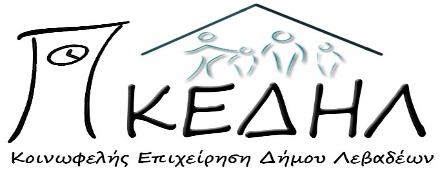 ΤΕΧΝΙΚΗ ΜΕΛΕΤΗ  ΠΡΟΜΗΘΕΙΑΣ ΓΡΑΦΙΚΗΣ ΥΛΗΣ ΓΙΑ ΤΙΣ ΑΝΑΓΚΕΣ ΤΟΥ ΠΡΟΓΡΑΜΜΑΤΟΣ ‘’ΣΤΕΓΑΣΗ ΚΑΙ ΒΟΗΘΕΙΑ ΤΩΝ ΑΙΤΟΥΝΤΩΝ ΑΣΥΛΟ ΚΑΙ ΔΙΚΑΙΟΥΧΩΝ ΔΙΕΘΝΟΥΣ ΠΡΟΣΤΑΣΙΑΣ ΣΤΗ ΛΙΒΑΔΕΙΑ’’                          ΠΡΟΫΠΟΛΟΓΙΖΟΜΕΝΗΣ ΔΑΠΑΝΗΣ: 891,50€                                                                                     ΠΕΡΙΕΧΟΜΕΝΑ1. Τεχνική Περιγραφή2. Ενδεικτικός  προϋπολογισμός3. Τιμολόγιο Προσφοράς4.Συγγραφή υποχρεώσεων                                                                  ΑΡ.ΠΡΩΤ.: 344/14-03-2019
ΤΕΧΝΙΚΗ ΠΕΡΙΓΡΑΦΗ & ΠΡΟΔΙΑΓΡΑΦΕΣΑ/ΑΠεριγραφή   Τιμή Μελέτης χωρίς Φ.Π.Α.Ποσότητα Σύνολο1Φάκελοι για ταχυδρομείο μεγέθους Α40,12€/τμχ30 τμχ3,60 €2 Στυλό μπλέ τύπου BIC16,00€/κουτί2 κουτιά32,00 €3 Στυλό μαύρο τύπου BIC16,00€/κουτί1κουτί16,00€4 Στυλό κόκκινο τύπου BIC16,00€/κουτί1κουτί16,00€5Διαφάνειες σκληρές τύπου typotrust (πακέτο των 100)8,06€/τμχ3τμχ24,18€6Διαχωριστικά για κλασέρ Α4 δέκα (10) χρωμάτων πλαστικά1,05€/πακέτο2 πακέτα2,10 €7Συρραπτικό μικρού μεγέθους6,45€/τμχ1 τμχ6,45 €8Συρραπτικό μεγάλου μεγέθους13,71€/τμχ2 τμχ27,42 €9Πινέζες για πίνακα ανακοινώσεων με κεφάλι 6 χρωμάτων0,89€/τμχ1 τμχ0,89 €10Σκαφάκια γραφείου για χαρτιά Α43,23€/τμχ5 τμχ16,15 €11Χαρτάκια κύβου λευκά 400φ / 9Χ9 cm0,89€/πακέτο10 πακέτα8,90 €12Ανοξείδωτοι συνδετήρες εγγράφων μεγάλου μεγέθους1,29€/τμχ6 τμχ7,74 €13Ανοξείδωτοι συνδετήρες εγγράφων μικρού μεγέθους0,56€/τμχ10τμχ5,60€14Χαρτί Α4 σε κουτί των 5 τεμαχίων20,97€/κουτί10 κουτιά209,70 €15Διορθωτικό υγρό τύπου blanco1,05€/τμχ2 τμχ2,10 €16Διορθωτικό στυλό περιεκτικότητας 7ml2,10€/τμχ5τμχ10,50€17Φάκελοι κλασέρ για αρχειοθέτηση τύπου laser 11 cm2,34€/τμχ10τμχ23,40€18Φάκελοι κλασέρ για αρχειοθέτηση Α4 8Χ321,69€/τμχ5 τμχ8,45 €19Κύβος κίτρινος τύπου post it 400 φύλλα 75Χ75 cm1,69€/τμχ18τμχ30,42€20Ξύστρα0,48€/τμχ1τμχ0,48€21Σελοτέιπ0,81€/τμχ7τμχ5,67€22Κουτί αρχειοθέτησης χαρτόνι με λάστιχο μέγεθος 26,5Χ35cm με ράχη 3,5cm1,05€/τμχ100 τμχ105,00 €23Μολύβια τύπου HB20,40€/τμχ20 τμχ8,00 €24Καρφίτσες συρραπτικού Νο 64 συσκευασία των 2000 τεμαχίων0,56€/τμχ15 τμχ8,40 €25Καρφίτσες συρραπτικού 24/6 συσκευασία των 1000 τεμαχίων0,56€/τμχ15 τμχ8,40 €26Πινακίδα σεμιναρίου με κλίπ Α43,23€/τμχ1 τμχ3,23 €27Πίνακας ανακοινώσεων επιφάνειας φελλού 90Χ60 cm10,48€ /τμχ2 τμχ20,96 €28Ευρετήριο τηλεφώνων3,23€/τμχ1τμχ3,23€29Ετικέτες για εκτύπωση 105Χ74 mm (πακέτο των 100)10,48€/τμχ3τμχ31,44€30Ετικέτες για εκτύπωση 96,5Χ42,3 mm (πακέτο των 100)10,48€/τμχ3τμχ31,44€31Ετικέτες για εκτύπωση 99,1Χ67,7 mm (πακέτο των 100)10,48€/τμχ3τμχ31,44€32Αυτοκόλλητες ετικέτες μικρού μεγέθους τύπου stef-labels 40 φύλλα 50Χ35 mm1,61€/τμχ2τμχ3,22€33Αυτοκόλλητες ετικέτες μεσαίου μεγέθους τύπου stef-labels 40 φύλλα 52X82 mm1,61€/τμχ2τμχ3,22€34Αυτοκόλλητες ετικέτες μεγάλου μεγέθους τύπου stef-labels 40 φύλλα 100Χ149 mm1,61€/τμχ2τμχ3,22€ΣΥΝΟΛΟΣΥΝΟΛΟΣΥΝΟΛΟΣΥΝΟΛΟ718,95 €ΦΠΑ 24%ΦΠΑ 24%ΦΠΑ 24%ΦΠΑ 24%172,55 €ΣΥΝΟΛΟ με ΦΠΑ 24%ΣΥΝΟΛΟ με ΦΠΑ 24%ΣΥΝΟΛΟ με ΦΠΑ 24%ΣΥΝΟΛΟ με ΦΠΑ 24%891,50 €Α/ΑΠεριγραφή   Τιμή Μελέτης χωρίς Φ.Π.Α. (€)Ποσότητα Τιμή προσφοράς χωρίς Φ.Π.Α. (€)Σύνολο προσφοράς (€)1Φάκελοι ταχυδρομείου μεγέθους Α40,12€/τμχ30 τμχ2 Στυλό μπλέ τύπου BIC16,00€/κουτί2 κουτιά 3Στυλό μαύρο τύπου BIC16,00€/κουτί1 κουτί4 Στυλό κόκκινο τύπου BIC16,00€/κουτί1 κουτί5Διαφάνειες σκληρές τύπου typotrust (πακέτο των 100)8,06€/τμχ3τμχ6Διαχωριστικά για κλασέρ Α4 δέκα (10) χρωμάτων πλαστικά1,05€/πακέτο2 πακέτα7Συρραπτικό μικρού μεγέθους6,45€/τμχ1τμχ8Συρραπτικό μεγάλου μεγέθους13,71€/τμχ2τμχ9Πινέζες για πίνακα ανακοινώσεων με κεφάλι 6 χρωμάτων0,89€/τμχ1 τμχ10Σκαφάκια γραφείου για χαρτιά A43,23€/τμχ5 τμχ11Χαρτάκια κύβου λευκά 400φ / 9Χ9 cm0,89€/πακέτο10 πακέτα12Ανοξείδωτοι συνδετήρες εγγράφων μεγάλου μεγέθους1,29€/τμχ6 τμχ13Ανοξείδωτοι συνδετήρες εγγράφων μικρού μεγέθους0,56€/τμχ10τμχ14Χαρτί Α4 σε κουτί των 5 τεμαχίων20,97€/κουτί10 κουτιά15Διορθωτικό υγρό τύπου blanco1,05€/τμχ2 τμχ16Διορθωτικό στυλό περιεκτικότητας 7ml2,10€/τμχ5τμχ17Φάκελοι κλασέρ για αρχειοθέτηση τύπου laser 11cm2,34€/τμχ10τμχ18Φάκελοι κλασέρ για αρχειοθέτηση Α4 8Χ321,69€/τμχ5τμχ19Κύβος κίτρινος τύπου post it 400 φύλλα 75Χ75 cm1,69€/τμχ18 τμχ20Ξύστρα0,48€/τμχ 1τμχ21Σελοτέιπ0,81€/τμχ7 τμχ22Κουτί αρχειοθέτησης χαρτόνι με λάστιχο μέγεθος 26,5Χ35cm με ράχη 3,5cm1,05€/τμχ100 τμχ23Μολύβια τύπου HB20,40€/τμχ20τμχ24Καρφίτσες συρραπτικού Νο 64 συσκευασία των 2000 τεμαχίων0,56€/τμχ15 τμχ25Καρφίτσες συρραπτικού 24/6 συσκευασία των 1000 τεμαχίων0,56€/τμχ15 τμχ26Πινακίδα σεμιναρίου με κλίπ Α43,23€/τμχ1 τμχ27Πίνακας ανακοινώσεων επιφάνειας φελλού 90Χ60 cm10,48€ /τμχ2 τμχ28Ευρετήριο τηλεφώνων3,23€ /τμχ1τμχ29Ετικέτες για εκτύπωση 105Χ74 mm (πακέτο των 100)10,48€ /τμχ3τμχ30Ετικέτες για εκτύπωση 96,5Χ42,3 mm (πακέτο των 100)10.48€ /τμχ3τμχ31Ετικέτες για εκτύπωση 99,1Χ67,7 mm (πακέτο των 100)10,48€ /τμχ3τμχ32Αυτοκόλλητες ετικέτες μικρού μεγέθους τύπου stef-labels 40 φύλλα 50Χ35 mm1,61€ /τμχ2τμχ33Αυτοκόλλητες ετικέτες μεσαίου μεγέθους τύπου stef-labels 40 φύλλα 52X82 mm1,61€ /τμχ2τμχ34Αυτοκόλλητες ετικέτες μεγάλου μεγέθους τύπου stef-labels 40 φύλλα 100Χ149 mm1,61€ /τμχ2τμχΣύνολοΣύνολοΣύνολοΣύνολοΦΠΑ 24%ΦΠΑ 24%ΦΠΑ 24%ΦΠΑ 24%Σύνολο με ΦΠΑ 24%Σύνολο με ΦΠΑ 24%Σύνολο με ΦΠΑ 24%Σύνολο με ΦΠΑ 24%